БУДУЋНОСТ СЕ ГРАДИ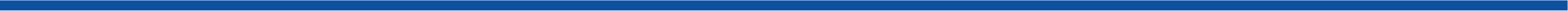 ИЗЈАВАЈа, доле потписани/а ____________________________ из Ул. ________________________				(име и презиме)                                      (адреса боравишта)Лебане, Србија, рођен/а _______________________ ЈМБГ________________________л.к. бр._____________________издата од ПУ  ______________________.Изјављујем да:1. Ја, као и чланови мог породичног домаћинства, не поседујемо другу непокретност у Србији (места пребивалишта) или у другој држави, којом можемо да решимо своје стамбено питање,2. Ја, као и чланови мог породичног домаћинства, нисмо укључени у неки други пројекат за решавање стамбених потреба;3. Ја, као и чланови мог породичног домаћинства, нисмо обновили или отуђили непокретност, а којом можемо да решимо своје стамбено питање.Ову изјаву дајем ради учествовања на Конкурсу за доделу помоћи за побољшавање услова становања социјално угрожених категорија становништва са територије општине Лебане и у друге сврхе се не може употребити.Сагласан сам да Комисија за избор корисника по службеној дужности може прибави извод из матичне књиге рођених за децу млађу од 16 година; уверење о имовном стању из Републичког геодетског завода за мене као подносиоца Пријаве и чланове мог породичног домаћинства, укључујући и малолетне чланове мог породичног домаћинства, како би се утврдило да ли ја као Подносилац пријаве и чланови мог породичног домаћинства поседујемо непокретност у Републици Србији; уверење МУП-а о кретању пребивалишта за Подносиоца пријаве и све чланове породичног домаћинства, укључујући и малолетне чланове породичног домаћинства; налаз и мишљење Центра за социјални рад о социјалној угрожености; итд.Такође изјављујем да су чланови мог породичног домаћинства:Укупна примања домаћинства ____________________ дин.Приход по члану домаћинства ____________________ дин.Сагласан/сагласна сам са прослеђивањем мојих личних и осталих података, како за мене, тако и за чланове мог породичног домаћинства наведених у изјави, у циљу провере њихове тачности и веродостојности.У Лебану, дана ________________, 2021, 					            ИЗЈАВУ ДАО:             					        		              ______________________________ Име и презимеДатум РођењаСродство са подносиоцем захтеваЗанимањеМесечни приход